МАГАДАНСКАЯ ОБЛАСТНАЯ ДУМАПОСТАНОВЛЕНИЕот 24 марта 2006 г. N 319О МОЛОДЕЖНОЙ ОБЩЕСТВЕННОЙ ПАЛАТЕПРИ МАГАДАНСКОЙ ОБЛАСТНОЙ ДУМЕМагаданская областная Дума постановляет:1. Создать Молодежную общественную палату при Магаданской областной Думе.2. Утвердить Положение "О Молодежной общественной палате при Магаданской областной Думе" (прилагается).3. Создать рабочую группу по подготовке проведения первого заседания Молодежной общественной палаты в составе:Субботина Ивана Михайловича - заместителя председателя Магаданской областной Думы, председателя постоянной депутатской комиссии по социальным вопросам;Соболевой Валентины Николаевны - заместителя губернатора Магаданской области (по согласованию);Павлика Дениса Анатольевича - руководителя управления по делам молодежи администрации Магаданской области (по согласованию).4. Предложения о выдвижении кандидатур в Молодежную общественную палату при Магаданской областной Думе предоставляются в рабочую группу в течение двух месяцев со дня официального опубликования настоящего Постановления.5. Настоящее Постановление вступает в силу со дня его официального опубликования.6. Направить настоящее Постановление в средства массовой информации для официального опубликования.ПредседательМагаданской областной ДумыА.П.АЛЕКСАНДРОВУтвержденоПостановлениемМагаданской областной Думыот 24.03.2006 N 319ПОЛОЖЕНИЕО МОЛОДЕЖНОЙ ОБЩЕСТВЕННОЙ ПАЛАТЕ ПРИМАГАДАНСКОЙ ОБЛАСТНОЙ ДУМЕ1. ОБЩИЕ ПОЛОЖЕНИЯ1. Молодежная общественная палата при Магаданской областной Думе (далее - Молодежная общественная палата) создается для изучения проблем молодежи в Магаданской области, содействия деятельности Магаданской областной Думы в области законодательного регулирования прав и законных интересов молодежи, подготовки рекомендаций по решению проблем молодежи Магаданской области.2. Молодежная общественная палата является совещательным и консультативным органом при Магаданской областной Думе.3. Молодежная общественная палата может иметь эмблему, штампы и бланки. Членам Молодежной общественной палаты выдаются удостоверение и нагрудный знак члена Молодежной общественной палаты. Описания удостоверения и нагрудного знака члена Молодежной общественной палаты устанавливаются согласно приложению N 2 и приложению N 3 к настоящему Положению. Удостоверение подписывается и вручается Председателем Магаданской областной Думы. По поручению Председателя Магаданской областной Думы удостоверение и нагрудный знак члена Молодежной общественной палаты могут быть вручены Председателем Молодежной общественной палаты. Удостоверение и нагрудный знак члена Молодежной общественной палаты подлежат возврату при досрочном прекращении полномочий члена Молодежной общественной палаты.(в ред. Постановлений Магаданской областной Думы от 21.07.2017 N 729, от 14.04.2023 N 758)4. Молодежная общественная палата осуществляет свою деятельность на общественных началах в соответствии с настоящим Положением, Регламентом Молодежной общественной палаты, Положением о комиссиях Молодежной общественной палаты.Регламент Молодежной общественной палаты и Положение о комиссиях Молодежной общественной палаты утверждаются Молодежной общественной палатой.(п. 4 в ред. Постановления Магаданской областной Думы от 21.04.2009 N 1512)5. Молодежная общественная палата создается на срок полномочий Магаданской областной Думы очередного созыва.6. Полномочия Молодежной общественной палаты действующего состава прекращаются со дня окончания срока полномочий депутатов Магаданской областной Думы очередного созыва.(п. 6 в ред. Постановления Магаданской областной Думы от 27.11.2015 N 117)2. ОСНОВНЫЕ ЦЕЛИ И ЗАДАЧИ МОЛОДЕЖНОЙ ОБЩЕСТВЕННОЙ ПАЛАТЫ1. Основные цели Молодежной общественной палаты:1) приобщение молодых граждан к парламентской деятельности, формирование их правовой и политической культуры, развитие деловых, гражданских и патриотических качеств, поддержка созидательной, гражданской активности молодежи;2) реализация прав молодежи на участие в управлении делами Магаданской области, содействие в создании условий для проявления инициатив молодежи при формировании и осуществлении государственной молодежной политики в Магаданской области.2. Основные задачи Молодежной общественной палаты:1) участие в деятельности рабочих групп, комитетов Магаданской областной Думы по подготовке к рассмотрению проекта областного закона об областном бюджете на очередной год, проектов областных законов, затрагивающих права и законные интересы молодежи;(в ред. Постановления Магаданской областной Думы от 26.02.2016 N 229)2) представление интересов молодых граждан при разработке проектов областных законов, затрагивающих права и законные интересы молодежи;3) разработка предложений о совершенствовании законодательства, затрагивающего права и законные интересы молодежи;4) осуществление информационно-аналитической и консультативной деятельности в области государственной молодежной политики;5) взаимодействие с органами государственной власти Магаданской области, общественными объединениями в области разработки инициатив, направленных на защиту прав и законных интересов молодежи;6) внесение предложений по проектам государственных программ Магаданской области в области защиты прав и законных интересов молодежи, проектам ежегодных докладов о положении молодежи в Магаданской области;(в ред. Постановления Магаданской областной Думы от 21.07.2017 N 729)7) координация и объединение деятельности молодых граждан по реализации молодежной политики в Магаданской области;8) участие в мероприятиях, способствующих успешному разрешению наиболее злободневных проблем молодежи (безработица, наркомания, получение доступного образования, организация досуга и другие).3. ПОЛНОМОЧИЯ МОЛОДЕЖНОЙ ОБЩЕСТВЕННОЙ ПАЛАТЫВ полномочия Молодежной общественной палаты входят:1) взаимодействие в рамках своей компетенции с органами государственной власти Магаданской области и организациями по вопросам реализации молодежной политики на территории Магаданской области;2) участие в организации совещаний, семинаров, конференции, иных мероприятий в рамках подготовки и рассмотрения вопросов, входящих в компетенцию Молодежной общественной палаты, приглашение представителей органов государственной власти Магаданской области, организаций к участию в мероприятиях;(в ред. Постановления Магаданской областной Думы от 21.04.2009 N 1512)3) обсуждение проектов нормативных правовых актов органов государственной власти Магаданской области по вопросам молодежной политики и иным вопросам, затрагивающим интересы молодежи;4) содействие в разработке и реализации программ общественных объединений, направленных на решение молодежных проблем;5) участие с правом совещательного голоса в работе комитетов Магаданской областной Думы, присутствие на заседаниях Магаданской областной Думы при обсуждении вопросов молодежной политики.(в ред. Постановлений Магаданской областной Думы от 21.04.2009 N 1512, от 26.02.2016 N 229)6) утверждение Положения о Благодарственном письме Молодежной общественной палаты при Магаданской областной Думе, которым могут поощряться граждане, общественные организации, юридические лица за реализацию социально значимых инициатив при формировании и осуществлении государственной молодежной политики в Магаданской области.(пп. 6 введен Постановлением Магаданской областной Думы от 20.04.2012 N 476)4. СОСТАВ И ПОРЯДОК ФОРМИРОВАНИЯМОЛОДЕЖНОЙ ОБЩЕСТВЕННОЙ ПАЛАТЫ1. Членами Молодежной общественной палаты могут быть граждане Российской Федерации, проживающие в Магаданской области, в возрасте от 16 до 35 лет.(в ред. Постановлений Магаданской областной Думы от 25.12.2015 N 179, от 21.07.2017 N 729)2. Молодежная общественная палата образуется на добровольной основе. В ее состав могут входить:1) представители областных молодежных и детских общественных объединений, включенных в областной реестр молодежных и детских общественных объединений, пользующихся государственной поддержкой;(в ред. Постановления Магаданской областной Думы от 14.04.2023 N 758)2) представители общероссийских молодежных общественных объединений, прошедших государственную регистрацию, имеющих свое структурное подразделение (организацию, отделение (филиал) или представительство) на территории Магаданской области;3) представители областных общественных объединений коренных малочисленных народов Севера;4) представители муниципальных образований, расположенных на территории Магаданской области;(в ред. Постановлений Магаданской областной Думы от 25.12.2015 N 179, от 14.04.2023 N 758)5) представители образовательных организаций высшего образования из числа студентов;(в ред. Постановления Магаданской областной Думы от 22.07.2013 N 862)6) представители профессиональных образовательных организаций из числа студентов;(в ред. Постановления Магаданской областной Думы от 22.07.2013 N 862)7) утратил силу с 1 сентября 2013 года. - Постановление Магаданской областной Думы от 22.07.2013 N 862;8) представители общеобразовательных организаций из числа учащихся;(пп. 8 в ред. Постановления Магаданской областной Думы от 22.07.2013 N 862)9) лица, выдвинувшие свою кандидатуру в порядке самовыдвижения.(часть первая в ред. Постановления Магаданской областной Думы от 25.02.2011 N 156)Количество членов Молодежной общественной палаты не может превышать сорока человек.(в ред. Постановлений Магаданской областной Думы от 26.02.2016 N 229, от 21.07.2017 N 729)В состав Молодежной общественной палаты не могут быть включены члены Молодежной избирательной комиссии при Избирательной комиссии Магаданской области.(часть третья введена Постановлением Магаданской областной Думы от 21.07.2017 N 729)(п. 2 в ред. Постановления Магаданской областной Думы от 25.12.2007 N 1056)3. Персональный состав Молодежной общественной палаты утверждается постановлением Магаданской областной Думы.Формирование нового состава Молодежной общественной палаты осуществляет рабочая группа, создаваемая в соответствии с постановлением Магаданской областной Думы нового созыва. Данное постановление о формировании нового состава Молодежной общественной палаты должно быть принято не позднее трех месяцев со дня первого правомочного заседания Магаданской областной Думы нового созыва.(часть вторая в ред. Постановления Магаданской областной Думы от 17.11.2010 N 22)4. Вопрос о вхождении в состав Молодежной общественной палаты рассматривается на основании Представления, оформленного в соответствии с приложением N 1 к настоящему Положению.(в ред. Постановления Магаданской областной Думы от 21.07.2017 N 729)К Представлению на кандидата в члены Молодежной общественной палаты прилагаются:1) письменное заявление кандидата;2) программа, содержащая информацию о целях выдвижения в Молодежную общественную палату, отражающая актуальные социально значимые проблемы в области молодежной политики и возможные пути их решения (не более двух печатных листов);3) в случаях, указанных в подпунктах 1, 3 пункта 2 настоящего раздела:- копии учредительных документов общественного объединения;- решение руководящего органа общественного объединения о делегировании в состав Молодежной общественной палаты полномочного представителя;4) в случае, указанном в подпункте 2 пункта 2 настоящего раздела:- копии учредительных документов общественного объединения (структурного подразделения, расположенного на территории Магаданской области);- решение руководящего органа структурного подразделения общественного объединения, расположенного на территории Магаданской области о делегировании в состав Молодежной общественной палаты полномочного представителя;5) в случае, указанном в подпункте 4 пункта 2 настоящего раздела:- решение представительного органа муниципального образования, расположенного на территории Магаданской области, о делегировании в состав Молодежной общественной палаты полномочного представителя (полномочных представителей);(в ред. Постановлений Магаданской областной Думы от 21.04.2009 N 1512, от 25.12.2015 N 179, от 14.04.2023 N 758)6) в случае, указанном в подпунктах 5, 6 пункта 2 настоящего раздела:- решение студенческого совета;(в ред. Постановления Магаданской областной Думы от 22.07.2013 N 862)7) в случае, указанном в подпункте 8 пункта 2 настоящего раздела:решение совета обучающихся общеобразовательной организации;(пп. 7 в ред. Постановления Магаданской областной Думы от 22.07.2013 N 862)8) в случае, указанном в подпункте 9 пункта 2 настоящего раздела:- рекомендация с места работы (учебы), общественной организации либо поручительства от двух членов Молодежной общественной палаты;- краткие биографические данные.(пп. 8 введен Постановлением Магаданской областной Думы от 21.07.2017 N 729)(п. 4 в ред. Постановления Магаданской областной Думы от 25.12.2007 N 1056)4.1. Лица, подавшие документы для включения в состав Молодежной общественной палаты после формирования ее состава, становятся кандидатами в члены Молодежной общественной палаты до проведения очередного заседания Молодежной общественной палаты.(п. 4.1 введен Постановлением Магаданской областной Думы от 21.07.2017 N 729)5. Членство в Молодежной общественной палате прекращается:- на основании письменного заявления о сложении полномочий;- в случае отзыва общественными объединениями, муниципальными образованиями, образовательными организациями, указанными в подпунктах 1 - 6, 8 пункта 2 настоящего раздела, своих представителей;(в ред. Постановлений Магаданской областной Думы от 21.04.2009 N 1512, от 22.07.2013 N 862, от 21.07.2017 N 729, от 14.04.2023 N 758)- в других случаях, предусмотренных Регламентом Молодежной общественной палаты.5. ПРАВА И ОБЯЗАННОСТИ ЧЛЕНОВ МОЛОДЕЖНОЙ ОБЩЕСТВЕННОЙ ПАЛАТЫ1. Члены Молодежной общественной палаты имеют право:1) избирать и быть избранными в состав выборных органов Молодежной общественной палаты;2) участвовать в обсуждении и принятии решений Молодежной общественной палаты по вопросам ее деятельности;3) выйти из состава Молодежной общественной палаты на основании письменного заявления;4) вносить на рассмотрение Молодежной общественной палаты вопросы, относящиеся к ее деятельности;5) обращаться по вопросам, связанным с деятельностью Молодежной общественной палаты, в руководящие органы Молодежной общественной палаты.2. Члены Молодежной общественной палаты обязаны:1) участвовать в реализации целей и задач Молодежной общественной палаты;2) в пределах компетенции Молодежной общественной палаты действовать в соответствии с настоящим Положением и регламентом Молодежной общественной палаты;3) принимать участие в работе одной из комиссий Молодежной общественной палаты;4) содействовать повышению авторитета Молодежной общественной палаты среди молодежи Магаданской области;5) утратил силу с 14 апреля 2023 года. - Постановление Магаданской областной Думы от 14.04.2023 N 758.3. За деятельность, противоречащую нормам настоящего Положения и Регламента Молодежной общественной палаты, член Молодежной общественной палаты может быть исключен из состава Молодежной общественной палаты решением Молодежной общественной палаты. Член Молодежной общественной палаты, направляемый в состав Молодежной общественной палаты по решению представительного органа муниципального образования, расположенного на территории Магаданской области, может быть исключен из состава Молодежной общественной палаты по согласованию с указанным органом.(в ред. Постановлений Магаданской областной Думы от 21.04.2009 N 1512, от 26.02.2016 N 229, от 21.07.2017 N 729, от 14.04.2023 N 758)4. Молодежная общественная палата один раз в год отчитывается перед депутатами Магаданской областной Думы о проделанной работе.(п. 4 введен Постановлением Магаданской областной Думы от 27.11.2015 N 117)6. ОРГАНИЗАЦИЯ РАБОТЫ МОЛОДЕЖНОЙ ОБЩЕСТВЕННОЙ ПАЛАТЫ1. Заседания Молодежной общественной палаты проводятся не реже двух раз в год. По решению Совета Молодежной общественной палаты могут проводиться внеочередные заседания Молодежной общественной палаты.2. Заседание Молодежной общественной палаты правомочно, если на нем присутствует более половины от общего числа ее членов.(в ред. Постановления Магаданской областной Думы от 21.04.2009 N 1512)3. Молодежная общественная палата по направлениям своей деятельности принимает рекомендации и направляет их в органы законодательной и исполнительной власти Магаданской области, органы местного самоуправления муниципальных образований, расположенных на территории Магаданской области, общественные объединения и организации.На заседаниях Молодежной общественной палаты принимаются решения по вопросам организации ее работы.4. Решения Молодежной общественной палаты считаются принятыми, если за них проголосовало более половины от общего числа членов Молодежной общественной палаты, присутствовавших на заседании.(в ред. Постановления Магаданской областной Думы от 21.04.2009 N 1512)5. Председатель Молодежной общественной палаты утверждается постановлением Магаданской областной Думы по представлению Председателя Магаданской областной Думы из числа депутатов Магаданской областной Думы. Председатель Молодежной общественной палаты утверждается на период полномочий Магаданской областной Думы очередного созыва.(в ред. Постановления Магаданской областной Думы от 14.04.2023 N 758)На первом заседании Молодежной общественной палаты Председатель Магаданской областной Думы представляет новому составу Молодежной общественной палаты председателя Молодежной общественной палаты, после чего избираются: заместитель председателя Молодежной общественной палаты, ответственный секретарь Молодежной общественной палаты, пресс-секретарь Молодежной общественной палаты, координатор общественной приемной Молодежной общественной палаты; создаются комиссии Молодежной общественной палаты. Утверждается Совет Молодежной общественной палаты (далее - Совет), в состав которого входят: председатель Молодежной общественной палаты, заместитель председателя Молодежной общественной палаты, ответственный секретарь Молодежной общественной палаты, пресс-секретарь Молодежной общественной палаты, координатор общественной приемной Молодежной общественной палаты, председатели комиссий Молодежной общественной палаты.(в ред. Постановлений Магаданской областной Думы от 21.07.2017 N 729, от 14.04.2023 N 758)Распределение обязанностей между заместителем председателя Молодежной общественной палаты и ответственным секретарем Молодежной общественной палаты осуществляет председатель Молодежной общественной палаты.(в ред. Постановлений Магаданской областной Думы от 25.12.2015 N 179, от 21.07.2017 N 729)6. Совет возглавляет председатель Молодежной общественной палаты.К компетенции Совета Молодежной общественной палаты относятся следующие вопросы:1) подготовка планов работы Молодежной общественной палаты и организация их реализации в соответствии с целями и задачами Молодежной общественной палаты;(в ред. Постановления Магаданской областной Думы от 21.07.2017 N 729)2) определение повестки дня заседаний Молодежной общественной палаты и подготовка вопросов для рассмотрения Молодежной общественной палатой;(в ред. Постановления Магаданской областной Думы от 21.07.2017 N 729)3) предварительное рассмотрение заявлений о вхождении в состав Молодежной общественной палаты, вопросов об исключении из состава Молодежной общественной палаты;4) утверждение состава комиссий Молодежной общественной палаты;5) осуществление контроля над сроками рассмотрения комиссиями Молодежной общественной палаты текущих вопросов;6) утратил силу с 1 сентября 2013 года. - Постановление Магаданской областной Думы от 22.07.2013 N 862;7) осуществление контроля за выполнением решений заседания Молодежной общественной палаты;(в ред. Постановления Магаданской областной Думы от 21.07.2017 N 729)8) иные полномочия в соответствии с настоящим Положением и Регламентом Молодежной общественной палаты.(часть первая в ред. Постановления Магаданской областной Думы от 25.12.2007 N 1056)7. Ответственный секретарь Молодежной общественной палаты избирается путем открытого голосования из числа кандидатур, предложенных председателем Молодежной общественной палаты.(в ред. Постановлений Магаданской областной Думы от 25.12.2007 N 1056, от 21.04.2009 N 1512)Части вторая - третья утратили силу с 14 апреля 2023 года. - Постановление Магаданской областной Думы от 14.04.2023 N 758.Ответственный секретарь Молодежной общественной палаты:- организует оповещение членов Молодежной общественной палаты о предстоящем заседании;- принимает решение о направлении поступивших в Молодежную общественную палату материалов на рассмотрение в соответствующие комиссии;- взаимодействует с комиссиями, экспертными и рабочими группами при подготовке вопросов, выносимых на заседание Молодежной общественной палаты;- осуществляет обеспечение членов Молодежной общественной палаты необходимыми материалами и информацией о заседаниях Молодежной общественной палаты и заседаниях Совета;- организует учет поступающей информации от членов Молодежной общественной палаты, комиссий, экспертных и рабочих групп;- обобщает поступившие предложения, формирует проект плана работы Молодежной общественной палаты, проект повестки дня заседания Молодежной общественной палаты и представляет их в Совет;- организует ведение делопроизводства, протоколирование заседаний Молодежной общественной палаты и заседаний Совета;- обеспечивает регистрацию и хранение документов;- осуществляет взаимодействие с аппаратом Магаданской областной Думы, комитетами Магаданской областной Думы по вопросам обеспечения деятельности Молодежной общественной палаты;(в ред. Постановления Магаданской областной Думы от 26.02.2016 N 229)- выполняет иные функции, возложенные на ответственного секретаря председателем Молодежной общественной палаты и Советом.(в ред. Постановления Магаданской областной Думы от 25.12.2007 N 1056)7.1. Пресс-секретарь Молодежной общественной палаты избирается путем открытого голосования из числа кандидатур, предложенных председателем Молодежной общественной палаты.Пресс-секретарь осуществляет информационное обеспечение деятельности Молодежной общественной палаты в средствах массовой информации и социальных сетях, взаимодействует с отделом пресс-службы аппарата Магаданской областной Думы.(п. 7.1 введен Постановлением Магаданской областной Думы от 21.07.2017 N 729; в ред. Постановления Магаданской областной Думы от 26.02.2021 N 161)7.2. Молодежная общественная палата создает общественную приемную, деятельность которой осуществляется согласно Положению, утвержденному Советом Молодежной общественной палаты. Организация деятельности общественной приемной Молодежной общественной палаты возлагается на координатора общественной приемной Молодежной общественной палаты.(п. 7.2 введен Постановлением Магаданской областной Думы от 21.07.2017 N 729)8. Численный и списочный состав Совета определяется решением Молодежной общественной палаты.Заседания Совета проводятся по мере необходимости, как правило, не реже одного раза в месяц.9. В работе Молодежной общественной палаты могут принимать участие с правом совещательного голоса депутаты Магаданской областной Думы, представители органов исполнительной власти Магаданской области, депутаты представительных органов муниципальных образований, а также представители иных органов местного самоуправления, расположенных на территории Магаданской области.(в ред. Постановлений Магаданской областной Думы от 21.04.2009 N 1512, от 14.04.2023 N 758)10. Комиссии Молодежной общественной палаты:- взаимодействуют по направлениям своей деятельности с комитетами Магаданской областной Думы;(в ред. Постановления Магаданской областной Думы от 26.02.2016 N 229)- совместно с экспертными группами и рабочими группами Молодежной общественной палаты разрабатывают проекты рекомендаций по направлениям своей деятельности для представления Молодежной общественной палате.11. В целях осуществления отдельных направлений деятельности Молодежной общественной палаты по предложению Совета из состава членов Молодежной общественной палаты, комитетов Магаданской областной Думы образуются экспертные группы и рабочие группы.(в ред. Постановления Магаданской областной Думы от 26.02.2016 N 229)12. Организационное обеспечение деятельности Совета, Молодежной общественной палаты осуществляется аппаратом Магаданской областной Думы. Расходы, связанные с обеспечением деятельности Молодежной общественной палаты, осуществляются за счет средств, предусмотренных бюджетной сметой Магаданской областной Думы.(в ред. Постановления Магаданской областной Думы от 15.10.2014 N 1285)7. ПРЕКРАЩЕНИЕ ДЕЯТЕЛЬНОСТИ МОЛОДЕЖНОЙ ОБЩЕСТВЕННОЙ ПАЛАТЫ(в ред. Постановления Магаданской областной Думыот 25.02.2011 N 156)Деятельность Молодежной общественной палаты может быть прекращена постановлением Магаданской областной Думы.Приложение N 1к Положениюо Молодежной общественной палатепри Магаданской областной ДумеПРЕДСТАВЛЕНИЕНА КАНДИДАТА В СОСТАВ МОЛОДЕЖНОЙ ОБЩЕСТВЕННОЙ ПАЛАТЫПРИ МАГАДАНСКОЙ ОБЛАСТНОЙ ДУМЕ1. Фамилия _______________________________________________________________имя, отчество ____________________________________________________________2. Место работы (учебы) __________________________________________________                                      (точное наименование)______________________________________________________________________________________________________________________________________________________________________________________________________________________________3. Дата рождения _________________________________________________________                               (число, месяц, год)4. Контактная  информация (номер  мобильного  телефона, адрес  электроннойпочты) ______________________________________________________________________________________________    (подпись кандидата)5. Характеристика на кандидата (не заполняется в случае самовыдвижения):____________________________________________________________________________________________________________________________________________________________________________________________________________________________________________________________________________________________________________________________________________________________________________________________________________________________________________________________________________________________________________________________________________________________________________________________________________________________________________________________________________________________________________________________________________________________________Кандидатура ________________________________________________ рекомендована                         (фамилия, инициалы)__________________________________________________________________________ (наименование общественного объединения, органа местного самоуправления,__________________________________________________________________________                    образовательной организации)__________________________________________________________________________         (дата принятия решения, номер решения или протокола)для  включения  в  состав  Молодежной  общественной палаты при Магаданскойобластной Думе _____ созыва.Руководитель(общественного объединения,структурного подразделенияобщественного объединения,органа местного самоуправления,образовательной организации)                 _____________________________                                                        (подпись)                                             _____________________________                                                 (фамилия и инициалы)М.П.(общественного объединения,структурного подразделенияобщественного объединения,органа местного самоуправления,образовательной организации)"____" _____________ 20__ г.Приложение N 2к Положениюо Молодежной общественной палатепри Магаданской областной ДумеОПИСАНИЕ УДОСТОВЕРЕНИЯ ЧЛЕНА МОЛОДЕЖНОЙ ОБЩЕСТВЕННОЙПАЛАТЫ ПРИ МАГАДАНСКОЙ ОБЛАСТНОЙ ДУМЕУдостоверение члена Молодежной общественной палаты при Магаданской областной Думе (далее - удостоверение) представляет собой книжечку в твердой обложке из бумвенила темно-красного или темно-вишневого цвета размером (в сложенном виде) 100 x 65 мм. В обложку вклеивается бланк внутренней вклейки удостоверения.На внешней стороне обложки удостоверения по центру воспроизводится изображение герба Магаданской области, ниже следует надпись в две строки печатными буквами "МАГАДАНСКАЯ ОБЛАСТНАЯ ДУМА". Указанные изображение и надпись выполняются способом горячего тиснения фольгой золотого цвета.В верхней левой части левой сторонки бланка внутренней вклейки удостоверения помещается цветной герб Магаданской области. Справа от герба помещается надпись "УДОСТОВЕРЕНИЕ" и указывается номер удостоверения. Ниже указываются фамилия, имя, отчество (если имеется) владельца в две строки. Под ними помещается надпись "член Молодежной общественной палаты при Магаданской областной Думе ____ созыва" (с обозначением номера созыва римской цифрой). В нижней левой части левой сторонки бланка внутренней вклейки удостоверения располагается надпись в две строки "Председатель Магаданской областной Думы", а справа - инициалы и фамилия Председателя Магаданской областной Думы. Между наименованием должности и фамилией Председателя Магаданской областной Думы оставляется место для подписи Председателя Магаданской областной Думы.(в ред. Постановления Магаданской областной Думы от 14.04.2023 N 758)В верхней части правой сторонки бланка внутренней вклейки удостоверения помещается надпись "Магаданская областная Дума ____ созыва _____ годы" (с обозначением номера созыва римской цифрой, дат в цифровом обозначении, указывающих срок полномочий очередного созыва Магаданской областной Думы). Ниже в левой части размещается место для цветной или черно-белой фотографии члена Молодежной общественной палаты при Магаданской областной Думе размером 30 x 40 мм. В нижней части правой сторонки бланка внутренней вклейки располагается надпись "Дата выдачи" и указывается день, месяц и год выдачи.Фотография члена Молодежной общественной палаты при Магаданской областной Думе скрепляется гербовой печатью Магаданской областной Думы.Сторонки бланка внутренней вклейки удостоверения ламинируются (покрываются специальной пленкой).Приложение N 3к Положениюо Молодежной общественной палатепри Магаданской областной ДумеОПИСАНИЕ НАГРУДНОГО ЗНАКА ЧЛЕНА МОЛОДЕЖНОЙ ОБЩЕСТВЕННОЙПАЛАТЫ ПРИ МАГАДАНСКОЙ ОБЛАСТНОЙ ДУМЕНагрудный знак члена Молодежной общественной палаты при Магаданской областной Думе (далее - нагрудный знак) представляет собой изображение флага Магаданской области размером 30 x 26 мм, несущее в левой верхней части изображение герба Магаданской области.Поверхность знака покрыта эмалями цветов флага области (алый, красный, голубой, темно-синий, лазоревый).На нагрудном знаке прописными буквами жирным курсивом помещаются слова: на алом поле флага в правой стороне в верхней трети - "Молодежная", в средней трети - "общественная", в нижней трети - "палата". На оборотной стороне нагрудного знака имеется булавка для прикрепления его к одежде.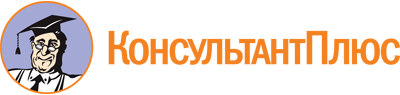 Постановление Магаданской областной Думы от 24.03.2006 N 319
(ред. от 14.04.2023)
"О Молодежной общественной палате при Магаданской областной Думе"
(вместе с "Положением о Молодежной общественной палате при Магаданской областной Думе")Документ предоставлен КонсультантПлюс

www.consultant.ru

Дата сохранения: 21.06.2023
 Список изменяющих документов(в ред. Постановлений Магаданской областной Думыот 25.12.2007 N 1056, от 21.04.2009 N 1512, от 17.11.2010 N 22,от 25.02.2011 N 156, от 20.04.2012 N 476, от 22.07.2013 N 862,от 15.10.2014 N 1285, от 27.11.2015 N 117, от 25.12.2015 N 179,от 26.02.2016 N 229, от 21.07.2017 N 729, от 26.02.2021 N 161,от 14.04.2023 N 758)Список изменяющих документов(в ред. Постановлений Магаданской областной Думыот 25.12.2007 N 1056, от 21.04.2009 N 1512, от 17.11.2010 N 22,от 25.02.2011 N 156, от 20.04.2012 N 476, от 22.07.2013 N 862,от 15.10.2014 N 1285, от 27.11.2015 N 117, от 25.12.2015 N 179,от 26.02.2016 N 229, от 21.07.2017 N 729, от 26.02.2021 N 161,от 14.04.2023 N 758)Список изменяющих документов(в ред. Постановлений Магаданской областной Думыот 22.07.2013 N 862,от 27.11.2015 N 117,от 21.07.2017 N 729)Список изменяющих документов(введено Постановлением Магаданской областной Думыот 21.07.2017 N 729;в ред. Постановления Магаданской областной Думыот 14.04.2023 N 758)Список изменяющих документов(введено Постановлением Магаданской областной Думыот 21.07.2017 N 729)